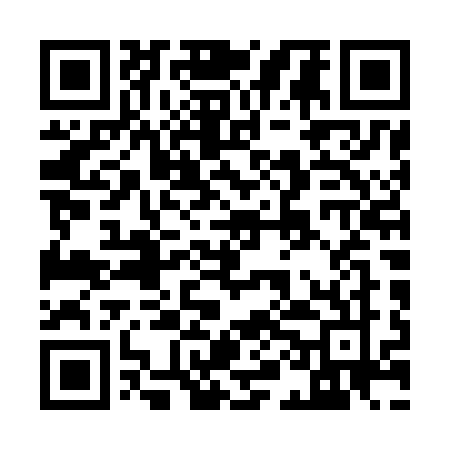 Ramadan times for Africo, ItalyMon 11 Mar 2024 - Wed 10 Apr 2024High Latitude Method: Angle Based RulePrayer Calculation Method: Muslim World LeagueAsar Calculation Method: HanafiPrayer times provided by https://www.salahtimes.comDateDayFajrSuhurSunriseDhuhrAsrIftarMaghribIsha11Mon4:454:456:1212:054:155:595:597:2112Tue4:434:436:1112:054:166:006:007:2213Wed4:424:426:0912:054:166:016:017:2414Thu4:404:406:0812:054:176:026:027:2515Fri4:384:386:0612:044:186:036:037:2616Sat4:374:376:0512:044:196:046:047:2717Sun4:354:356:0312:044:196:056:057:2818Mon4:344:346:0212:034:206:066:067:2919Tue4:324:326:0012:034:216:076:077:3020Wed4:304:305:5912:034:216:086:087:3121Thu4:294:295:5712:034:226:096:097:3222Fri4:274:275:5512:024:236:106:107:3323Sat4:254:255:5412:024:236:106:107:3424Sun4:244:245:5212:024:246:116:117:3525Mon4:224:225:5112:014:256:126:127:3626Tue4:204:205:4912:014:256:136:137:3727Wed4:194:195:4812:014:266:146:147:3828Thu4:174:175:4612:004:276:156:157:3929Fri4:154:155:4512:004:276:166:167:4030Sat4:144:145:4312:004:286:176:177:4131Sun5:125:126:4212:595:297:187:188:421Mon5:105:106:4012:595:297:197:198:442Tue5:085:086:3912:595:307:207:208:453Wed5:075:076:3712:595:307:217:218:464Thu5:055:056:3612:585:317:227:228:475Fri5:035:036:3412:585:317:237:238:486Sat5:025:026:3312:585:327:237:238:497Sun5:005:006:3112:575:337:247:248:508Mon4:584:586:3012:575:337:257:258:529Tue4:564:566:2812:575:347:267:268:5310Wed4:554:556:2712:575:347:277:278:54